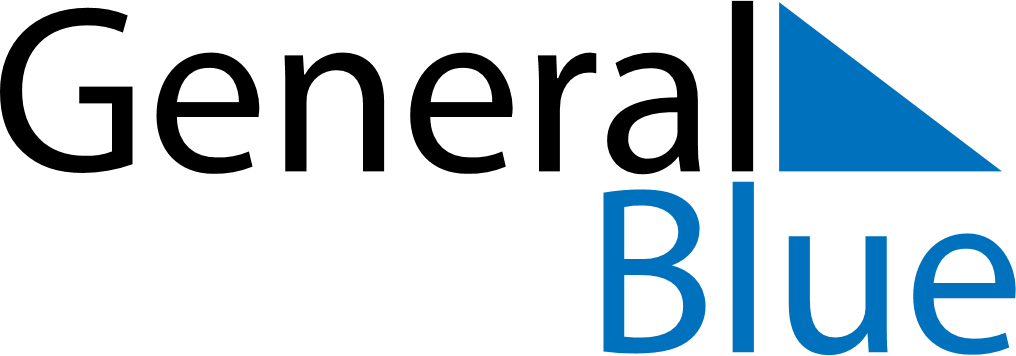 May 2024May 2024May 2024May 2024May 2024May 2024Ti Port-de-Paix, HaitiTi Port-de-Paix, HaitiTi Port-de-Paix, HaitiTi Port-de-Paix, HaitiTi Port-de-Paix, HaitiTi Port-de-Paix, HaitiSunday Monday Tuesday Wednesday Thursday Friday Saturday 1 2 3 4 Sunrise: 6:22 AM Sunset: 7:14 PM Daylight: 12 hours and 52 minutes. Sunrise: 6:21 AM Sunset: 7:15 PM Daylight: 12 hours and 53 minutes. Sunrise: 6:21 AM Sunset: 7:15 PM Daylight: 12 hours and 54 minutes. Sunrise: 6:20 AM Sunset: 7:15 PM Daylight: 12 hours and 55 minutes. 5 6 7 8 9 10 11 Sunrise: 6:19 AM Sunset: 7:16 PM Daylight: 12 hours and 56 minutes. Sunrise: 6:19 AM Sunset: 7:16 PM Daylight: 12 hours and 57 minutes. Sunrise: 6:18 AM Sunset: 7:16 PM Daylight: 12 hours and 58 minutes. Sunrise: 6:18 AM Sunset: 7:17 PM Daylight: 12 hours and 58 minutes. Sunrise: 6:17 AM Sunset: 7:17 PM Daylight: 12 hours and 59 minutes. Sunrise: 6:17 AM Sunset: 7:18 PM Daylight: 13 hours and 0 minutes. Sunrise: 6:16 AM Sunset: 7:18 PM Daylight: 13 hours and 1 minute. 12 13 14 15 16 17 18 Sunrise: 6:16 AM Sunset: 7:18 PM Daylight: 13 hours and 2 minutes. Sunrise: 6:16 AM Sunset: 7:19 PM Daylight: 13 hours and 3 minutes. Sunrise: 6:15 AM Sunset: 7:19 PM Daylight: 13 hours and 3 minutes. Sunrise: 6:15 AM Sunset: 7:20 PM Daylight: 13 hours and 4 minutes. Sunrise: 6:14 AM Sunset: 7:20 PM Daylight: 13 hours and 5 minutes. Sunrise: 6:14 AM Sunset: 7:20 PM Daylight: 13 hours and 6 minutes. Sunrise: 6:14 AM Sunset: 7:21 PM Daylight: 13 hours and 6 minutes. 19 20 21 22 23 24 25 Sunrise: 6:13 AM Sunset: 7:21 PM Daylight: 13 hours and 7 minutes. Sunrise: 6:13 AM Sunset: 7:22 PM Daylight: 13 hours and 8 minutes. Sunrise: 6:13 AM Sunset: 7:22 PM Daylight: 13 hours and 9 minutes. Sunrise: 6:13 AM Sunset: 7:22 PM Daylight: 13 hours and 9 minutes. Sunrise: 6:12 AM Sunset: 7:23 PM Daylight: 13 hours and 10 minutes. Sunrise: 6:12 AM Sunset: 7:23 PM Daylight: 13 hours and 11 minutes. Sunrise: 6:12 AM Sunset: 7:24 PM Daylight: 13 hours and 11 minutes. 26 27 28 29 30 31 Sunrise: 6:12 AM Sunset: 7:24 PM Daylight: 13 hours and 12 minutes. Sunrise: 6:12 AM Sunset: 7:24 PM Daylight: 13 hours and 12 minutes. Sunrise: 6:11 AM Sunset: 7:25 PM Daylight: 13 hours and 13 minutes. Sunrise: 6:11 AM Sunset: 7:25 PM Daylight: 13 hours and 13 minutes. Sunrise: 6:11 AM Sunset: 7:26 PM Daylight: 13 hours and 14 minutes. Sunrise: 6:11 AM Sunset: 7:26 PM Daylight: 13 hours and 14 minutes. 